Launch into challenger PTAJune Newsletterhttps://challengerpta.ourschoolpages.com/HomeAs the year starts to wind down, Challenger’s PTA would like to take this opportunity and thank everyone who has made this year such a success!  A BIG THANKS to all of you for supporting our school’s fundraisers, for coming to PTA events, and for volunteering your time. Thanks to you we have accomplished so much for our Challenger students and community! Our success depended upon you, your families, and Challenger’s teachers and staff. We want to wish all of you a healthy, safe, and happy summer. See you next year!Amy, Maria, Abby, Jen, and Illy “A HUGE thank you for all the PTA has done this year.”“Our buckets are full of love.”“Thanks for spoiling us.”“PTA has gone above and beyond.”“PTA is putting the fun back into school!”“I’ve got some really great books in my classroom now!”“Appreciating everything greatly.”“PTA made this year wonderful!”“Truly, the PTA is amazing, and I hope you hear it a thousand more times.”“PTA events makes a big difference seeing community and being with families.”If you are interested in volunteering at Challenger during the 2022-2023 school year, please sign up on our website or email us! The PTA will be putting together teams for various events next year and we NEED YOUR HELP!Coming Soon:Popcorn Friday!June 3rd spirit dayJune 10th Field DayJune 10th Last day of schoolJune 17th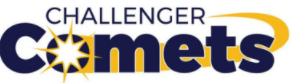 LIVE WITH PROMISELead our children to a promising futureInvolve every parentVoice for every childEnrich the community2021-2022Challenger Elementary School